VOLUNTEER OPPORTUNITIESPlease read through the following information before applying All of our volunteer opportunities require a yearlong commitment of at least 20 hours per year.Museum Docent ProgramMuseum Docents work primarily with our school programs, as well as assist with special museum events.  Responsibilities may include:Presenting educational programs to visiting schoolsAssisting with special museum events, such as Free Museum DayAssisting with Old Sacramento’s annual Gold Rush DaysAssisting with our annual History CampAdministrative work, such as assisting with mailingsSpecial museum projectsThe Sacramento History Museum currently offers more than 18 educational programs.  Please review our programs at http://sachistorymuseum.org/programs-events/field-trips/ before applying.  Museum Docent training is provided and occurs once a year each fall.  Please note that Museum Docents are not required to present all programs once they have gone through training.  Docents can volunteer only for the programs they wish to lead. 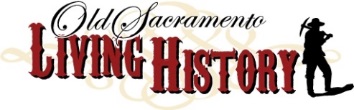 Living History MemberLiving History reenactors showcase Sacramento and Gold Rush history from 1848-1870 throughout Old Sacramento. We welcome members interested in costumed reenactments as well as members interested in “behind-the-scenes” roles such as research, costume creation, and event set-up/breakdown. Interested volunteers will be contacted by the Old Sacramento Living History Coordinator, who can provide more information and get you started.  You can contact the organization directly at: livinghistory@cityofsacramento.org or you can also visit the website for more information:  http://sachistorymuseum.org/programs-events/living-history/. To ApplyTo apply for any of our volunteer opportunities, please fill out the volunteer application below.  Applications should be returned to:Zoey JenningsSacramento History Museum101 I StreetOld Sacramento, CA 95814Fax: (916) 808-5100For more information about Sacramento History Museum programs and events, please visit us at www.sachistorymuseum.org. For further questions, please contact the Educational and Interpretive Programs department at zjennings@cityofsacramento.org  or by calling (916) 808-6896.Thank you!VOLUNTEER APPLICATIONName               					Date      Address      City         						Zip      Home Phone      					Cell Phone      Email        What is the best way to reach you?  Home Phone	 Cell Phone 		 EmailEmergency Contact Name      		 				Phone Number      Birthdate      Age (optional)		 under 18	 18-29	 30-44 	 45-60 	 60+	    I am interested in the following volunteer opportunities (check all that apply)Museum Docent Education Programs Special Events  History Camp Administrative Work Special ProjectsLiving History Costumed Reenactor Behind-the-Scenes SupportAvailabilityVolunteers are asked to commit for a minimum of one year and 20 hours.  Are you able to make this commitment?		Yes		NoHours available      		per week		per monthWork Experience (please list both paid and unpaid experience)Organization						Job Title/Responsibilities1.      						     2.      						     References (other than family members)	               1. Name              					Phone      Email      2. Name              					Phone      Email      How did you learn about this volunteer program?Why do you want to volunteer with the Sacramento History Alliance?Is there any other information you would like us to know?Please note that submission of this application does not guarantee volunteer assignment. Volunteer screening may include reference checks and a background check. New volunteers must attend training sessions during the year. I CERTIFY that all statements in this application are true and complete.  I agree and understand that any misstatement or omission of material herein will cause forfeiture on my part of all rights to volunteerism. I grant permission for the volunteer screening process.I have read the above statements and have completed this application to the best of my knowledge Signed      							Date      Name      Liability ReleaseI understand that anyone acting on behalf of the Sacramento History Alliance (SHA), volunteers, staff, and/or Board of Directors, will take all reasonable steps to provide a safe environment for everyone who participates SHA activities. I authorize SHA to make medical emergency decisions on behalf of myself, and I further acknowledge that SHA will not be held liable for any resulting medical charges or held liable in any other way. I am also aware that there are certain risks involved in these activities, which might result in personal injury or property damage, and by participating in such activities, agree to accept all risks of injury or damage. Furthermore, I agree to hold harmless SHA, its volunteers, staff, and Board of Directors for any liability on behalf of myself. I also agree to indemnify SHA for any expenses of liability that result because of a claim made on my behalf. Signed      							Date      Name      Image Use ReleaseI hereby give Sacramento History Alliance (SHA) permission to use any image of my child in any media for publicity or promotional purposes without compensation. (Declining to agree to this section does not prohibit participation in the program.)Signed      							Date      Name      For forms submitted electronically, typing your name in the lines above constitutes your signature and your agreement to the stated terms. MorningMTWThFSaSuAfternoonMTWThFSaSu